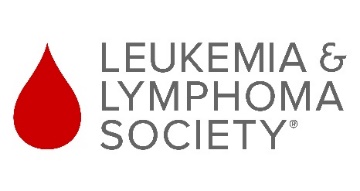        TEMPLATESCollaborative Pilot Projects to Increase Access to Care and Servicesamong Veterans with a Hematologic Malignancy2023SIGNATURE PAGESignatures are required. SUMMARY BUDGET FOR ENTIRE PROJECT  SUMMARY BUDGET FOR ENTIRE PROJECT  SUMMARY BUDGET FOR ENTIRE PROJECT  SUMMARY BUDGET FOR ENTIRE PROJECT  Year 1 Year 2 TOTAL Personnel Consultant Costs Supplies and Resources Equipment Travel Participation Costs Open Access Journal Costs Other Expenses Subcontract Costs Total Direct Costs Total Indirect Costs TOTAL BUDGET DETAILED BUDGET FOR YEAR 1 OF THE AWARD DETAILED BUDGET FOR YEAR 1 OF THE AWARD DETAILED BUDGET FOR YEAR 1 OF THE AWARD DETAILED BUDGET FOR YEAR 1 OF THE AWARD DETAILED BUDGET FOR YEAR 1 OF THE AWARD DETAILED BUDGET FOR YEAR 1 OF THE AWARD DETAILED BUDGET FOR YEAR 1 OF THE AWARD DETAILED BUDGET FOR YEAR 1 OF THE AWARD DETAILED BUDGET FOR YEAR 1 OF THE AWARD Personnel Personnel Dollar Amount Requested Dollar Amount Requested Dollar Amount Requested Dollar Amount Requested Dollar Amount Requested Dollar Amount Requested Name Role on Project % Effort On Project Salary Requested Salary Requested Salary Requested Fringe Benefits Total Total Total Consultant Costs Consultant Costs Consultant Costs Consultant Costs Consultant Costs Consultant Costs Consultant Costs Consultant Costs Consultant Costs Total  Total  Total  Supplies and Resources Supplies and Resources Supplies and Resources Supplies and Resources Supplies and Resources Supplies and Resources Supplies and Resources Supplies and Resources Supplies and Resources Total  Total  Total  Equipment Equipment Equipment Equipment Equipment Equipment Equipment Equipment Equipment Total  Total  Total  Travel Travel Travel Travel Travel Travel Travel Travel Travel Total Total Total Participant Costs Participant Costs Participant Costs Participant Costs Participant Costs Participant Costs Participant Costs Participant Costs Participant Costs Total  Total  Total  Open Access Journal Costs Open Access Journal Costs Open Access Journal Costs Open Access Journal Costs Open Access Journal Costs Open Access Journal Costs Open Access Journal Costs Open Access Journal Costs Open Access Journal Costs Total Total Total Other Expenses Other Expenses Other Expenses Other Expenses Other Expenses Other Expenses Other Expenses Other Expenses Other Expenses Total  Total  Total  Subcontract Costs Subcontract Costs Subcontract Costs Subcontract Costs Total Total Total DIRECT COSTS FOR YEAR 1 BUDGET PERIOD DIRECT COSTS FOR YEAR 1 BUDGET PERIOD DIRECT COSTS FOR YEAR 1 BUDGET PERIOD DIRECT COSTS FOR YEAR 1 BUDGET PERIOD DIRECT COSTS FOR YEAR 1 BUDGET PERIOD DIRECT COSTS FOR YEAR 1 BUDGET PERIOD DIRECT COSTS FOR YEAR 1 BUDGET PERIOD Indirect Costs for Year 1 budget period (capped at 11.1% of requested direct costs) Indirect Costs for Year 1 budget period (capped at 11.1% of requested direct costs) Indirect Costs for Year 1 budget period (capped at 11.1% of requested direct costs) Indirect Costs for Year 1 budget period (capped at 11.1% of requested direct costs) Indirect Costs for Year 1 budget period (capped at 11.1% of requested direct costs) Indirect Costs for Year 1 budget period (capped at 11.1% of requested direct costs) Indirect Costs for Year 1 budget period (capped at 11.1% of requested direct costs) TOTAL BUDGET YEAR 1 TOTAL BUDGET YEAR 1 TOTAL BUDGET YEAR 1 TOTAL BUDGET YEAR 1 TOTAL BUDGET YEAR 1 TOTAL BUDGET YEAR 1 TOTAL BUDGET YEAR 1 DETAILED BUDGET FOR YEAR 2 OF THE AWARD (6-month period)DETAILED BUDGET FOR YEAR 2 OF THE AWARD (6-month period)DETAILED BUDGET FOR YEAR 2 OF THE AWARD (6-month period)DETAILED BUDGET FOR YEAR 2 OF THE AWARD (6-month period)DETAILED BUDGET FOR YEAR 2 OF THE AWARD (6-month period)DETAILED BUDGET FOR YEAR 2 OF THE AWARD (6-month period)DETAILED BUDGET FOR YEAR 2 OF THE AWARD (6-month period)DETAILED BUDGET FOR YEAR 2 OF THE AWARD (6-month period)DETAILED BUDGET FOR YEAR 2 OF THE AWARD (6-month period)Personnel Personnel Dollar Amount Requested Dollar Amount Requested Dollar Amount Requested Dollar Amount Requested Dollar Amount Requested Dollar Amount Requested Name Role on Project % Effort On Project Salary Requested Salary Requested Salary Requested Fringe Benefits Total Total Total Consultant Costs Consultant Costs Consultant Costs Consultant Costs Consultant Costs Consultant Costs Consultant Costs Consultant Costs Consultant Costs Total  Total  Total  Supplies and Resources Supplies and Resources Supplies and Resources Supplies and Resources Supplies and Resources Supplies and Resources Supplies and Resources Supplies and Resources Supplies and Resources Total  Total  Total  Equipment Equipment Equipment Equipment Equipment Equipment Equipment Equipment Equipment Total  Total  Total  Travel Travel Travel Travel Travel Travel Travel Travel Travel Total Total Total Participation Costs Participation Costs Participation Costs Participation Costs Participation Costs Participation Costs Participation Costs Participation Costs Participation Costs Total  Total  Total  Open Access Journal Costs Open Access Journal Costs Open Access Journal Costs Open Access Journal Costs Open Access Journal Costs Open Access Journal Costs Open Access Journal Costs Open Access Journal Costs Open Access Journal Costs Total Total Total Other Expenses Other Expenses Other Expenses Other Expenses Other Expenses Other Expenses Other Expenses Other Expenses Other Expenses Total  Total  Total  Subcontract Costs Subcontract Costs Subcontract Costs Subcontract Costs Total Total Total DIRECT COSTS FOR YEAR 2 BUDGET PERIOD DIRECT COSTS FOR YEAR 2 BUDGET PERIOD DIRECT COSTS FOR YEAR 2 BUDGET PERIOD DIRECT COSTS FOR YEAR 2 BUDGET PERIOD DIRECT COSTS FOR YEAR 2 BUDGET PERIOD DIRECT COSTS FOR YEAR 2 BUDGET PERIOD DIRECT COSTS FOR YEAR 2 BUDGET PERIOD Indirect Costs for Year 2 budget period (capped at 11.1% of requested direct costs) Indirect Costs for Year 2 budget period (capped at 11.1% of requested direct costs) Indirect Costs for Year 2 budget period (capped at 11.1% of requested direct costs) Indirect Costs for Year 2 budget period (capped at 11.1% of requested direct costs) Indirect Costs for Year 2 budget period (capped at 11.1% of requested direct costs) Indirect Costs for Year 2 budget period (capped at 11.1% of requested direct costs) Indirect Costs for Year 2 budget period (capped at 11.1% of requested direct costs) TOTAL BUDGET YEAR 2 TOTAL BUDGET YEAR 2 TOTAL BUDGET YEAR 2 TOTAL BUDGET YEAR 2 TOTAL BUDGET YEAR 2 TOTAL BUDGET YEAR 2 TOTAL BUDGET YEAR 2 Role: Role: Role: Role: Name Name Institution Institution Title Title Division Division Department Department Telephone Telephone Email Email Signature Signature Role:  Institutional Signing Official Role:  Institutional Signing Official Role:  Role:  Name Name Institution Institution Title Title Division Division Department Department Telephone Telephone Email Email Signature Signature 